Naše číslo                                                          Vybavuje                                                           TrnavaÚVO/401-6730/2018/Baz                     Mgr. Radoslav Bazala                                        13. 02. 2018Vec: Vysvetlenie k súťažným podkladom č. 3Na otázky uchádzača verejný obstarávateľ uvádza nasledovné:1. V UPOZORNENÍ pri použití ekvivalentných výrobkov je podľa tohto upozornenia uchádzač povinný pri využití ekvivalentného výrobku/materiálu predložiť výrobný list tohto výrobku/materiálu.Otázka: Väčšina výrobcov neposkytuje výrobný list, len technický list, certifikát alebo vyhlásenie zhody. Bude verejný obstarávateľ akceptovať predloženie technického listu výrobku/materiálu, ktorý obsahuje adekvátne údaje ako výrobný list výrobku/materiálu?Odpoveď: Verejný obstarávateľ bude akceptovať predloženie technického listu výrobku/materiálu, ktorý obsahuje adekvátne údaje ako výrobný list výrobku/materiálu.2. Verejný obstarávateľ požaduje v ponuke predloženie podrobného vecného a časové plánu vo forme harmonogramu. V textovej časti harmonogramu má byť uvedené aj napätie pracovníkov pri výkone činnosti.Otázka: Aké meracie zariadenie bude verejný obstarávateľ akceptovať na meranie, resp. presné určenie tohto napätia pracovníkov pri výkone činnosti?Odpoveď: Napätie pracovníkov pri výkone činnosti je možné určiť výpočtom z jednotlivých údajov, ktoré je potrebné doplniť do časového plánu.Časť výkazy výmer:3. Poskytnuté výkazy výmer neobsahujú príslušné krycie listy. Uchádzač je povinný podľa SP zahrnúť do cenovej ponuky všetky potrebné náklady na uskutočnenie a úspešné realizovanie zákazky. Na krycom liste sú uvedené položky napr. zariadenie staveniska, ostatné náklady a iné.Otázka: Žiadame o doplnenie krycích listov k jednotlivým výkazom výmer.Odpoveď: Krycí list je len tlačivo. Do ponuky si uchádzač zahrňuje svoje náklady a to je možné vykonať viacerými spôsobmi, buď si ich zahrnie do jednotlivých položiek, alebo si ich vyčlení a uvedie samostatne. Verejný obstarávateľ túto možnosť necháva na každom uchádzačovi individuálne. Tlačivo poskytovať nebude.4. Výkaz výmer, stavebná časť – výkaz obsahuje dve zadania: zadanie a zadanie (1) s výpočtom výmier jednotlivých položiek.Otázka: Ktoré zadanie je potrebné vložiť do cenovej ponuky?Odpoveď: Zadanie (1) - obsahuje rozpis výmer; Zadanie - neobsahuje rozpis výmer je uvedená len celková výmera. Iný rozdiel v dokumentoch nie je, iba v tlačovej forme je dokument zadanie 1 obsiahlejší. Je na uchádzačovi, čo predloží, preferujeme kratšiu formu t. j. zadanie.5. Výkaz výmer, stavebná časť: v pol. č. 37 Otlčenie omietok vnútorných vápenných alebo vápennocementových v rozsahu do 50% - z dôvodu dodržania technologického postupu na vyspravenie je potrebné použiť jadrovú omietku a až následne štukovú omietku.Otázka: Žiadame o doplnenie položky do VV na opravu vápenných omietok stien jadrovou omietkou v potrebnej výmere.Odpoveď: Táto položka predstavuje možnú úpravu stien, ktorá môže byť v danom rozsahu, ale aj nemusí. Môže sa týkať len dočistenia zvetralých častí povrchov. Presný rozsah bude riešený pri realizácii prác. Preto v opätovnom nahodení omietok je uvažovaná len jedna vrstva omietok. Položka zostáva bez zmeny.6. Výkaz výmer, stavebná časť: v pol. č. 10 a pol. č. 11: nesúlad výmery. Výmera vnútornej cement. omietky pod obklad má byť totožná s výmerou prípravy vnútorného podkladu stien pod obklad.Otázka: Žiadame o kontrolu a vyjadrenie sa, ktorá výmera je platná.Odpoveď: Nesúlad vo výmerách je preto, lebo pôvodný obklad bol nižší ako je navrhovaný. Pol. č. 10 rieši vyrovnanie hrúbky povrchu k pôvodnej omietke. Pol. č. 11 rieši postrek pod celkovú výšku nového obkladu. Platné sú obidve výmery.7. Výkaz výmer, stavebná časť: v pol. č. 32 Dočistenie podláh po hrubom vybúraní v betóne: podľa PD a VV je rozdiel vo výmere, chýba 16,32 m2.Otázka: Žiadame o kontrolu a opravu výmery.Odpoveď: Vzhľadom k tomu, že ste nepredložili ako ste k danému rozdielu dospeli v tejto fáze obstarávania nebudeme zmeny v rozsahu zadania meniť.8. Výkaz výmer, stavebná časť: v pol. č. 41, 45, 46 – odvoz a likvidácia odpadu. Podľa PD obsahuje stavebný odpad aj lepenku, čo je podľa klasifikácie odpadov nebezpečný odpad. Tento podlieha iným pravidlám likvidácie, taktiež poplatky za jeho likvidáciu a skladovanie sú vyššie.Otázka: Žiadame verejného obstarávateľa o vyčlenenie nebezpečného odpadu od ostatného odpadu a úpravu VV, v ktorom bude odpad rozdelený na ostatný a nebezpečný.Odpoveď: Zadanie neuvádza rozdiel v odpadoch. Pri realizácii búrania dochádza k poškodeniu a kúskovaniu týchto materiálov do suti, ale ako uvádzate likvidácia týchto materiálov je náročnejšia. Predpoklad vzhľadom k tomu, že nevieme, aká izolácia je použitá priamo na objekte.Pol. č. 39 - 92,63m2 x 4,25kg/m2 (hydrobit) = 394,0kg = 0,394t.Celková hmotnosť sute: 109, 417t.Ostatný odpad: 109,417 - 0,394 = 109,023t.Nebezpečný odpad: 0,394.t9. Výkaz výmer, stavebná časť: v pol. č. 52 Izolácia proti zemnej vlhkosti a povrchovej vode AQUAFIN 2K na ploche zvislej: kontrolou bol zistený rozdiel výmery vo výkaze výmer oproti PD v chýbajúcom množstve 21,50 m2.Otázka: Žiadame o doplnenie výkazu výmer o chýbajúce množstvo 21,50 m2.Odpoveď: Vzhľadom k tomu, že ste nepredložili ako ste k danému rozdielu dospeli v tejto fáze obstarávania nebudeme zmeny v rozsahu zadania meniť.10. Výkaz výmer, zdravotechnika: pol. č. 80 a81: kontrolou bol zistený nesúlad VV s PD a merných jednotiek. Nie je jednoznačne zrejmé, čo zahŕňajú uvedené položky.Otázka: Žiadame o spresnenie a zosúladenie VV s PD a merných jednotiek.Odpoveď: Verejný obstarávateľ poskytne na zdravotechniku nový výkaz výmer.Mgr. Radoslav Bazala, v. r.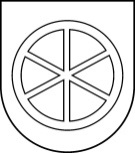 